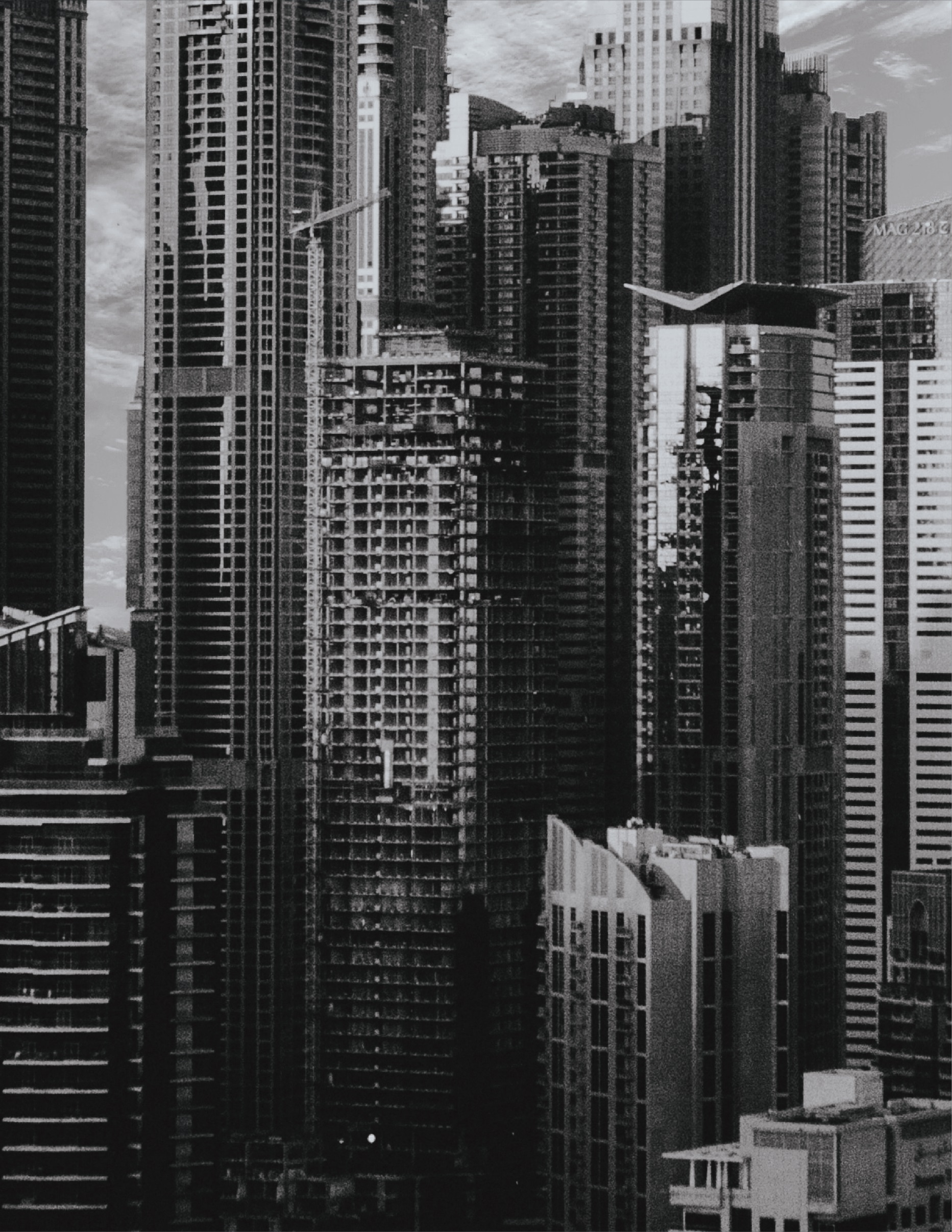 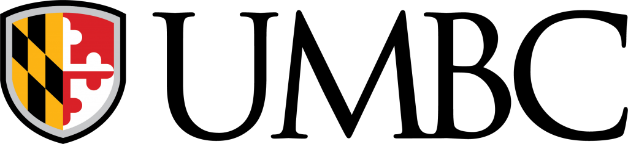 TitleAuthor’s name, credential, affiliation, etc. Main text. Citation, footnote, etc. For more informationFull article: URLAuthor’s website: URLUMBC Center for Aging Studies website: https://sahap.umbc.edu/ 